West Virginia Reading Conference 2016Katie Garner- Titles, Descriptions, and BioBioKatie Garner, M.Ed. (author of the SECRET STORIES®) is an internationally known author, keynote speaker, and consultant with a passion for infusing neuroscience into literacy learning. Her "backdoor-to-the-brain" approach to phonemic skill mastery via the affective learning domain shifts the paradigm of early grade skill instruction and has gained national recognition with the No Child Left Behind, Reading First, and RTI Initiatives. As a featured and keynote speaker at literacy conferences across the United States and abroad—including an ongoing keynote series for the Vulnerable Readers Summits with literacy leaders, Dr. Richard Allington (What Really Matters for Struggling Readers) and Dr. Anne Cunningham (The National Early Literacy Panel/NELP Report)—Katie shares game-changing strategies for boosting existing literacy instruction with the latest neural research on how our brains learn best. Katie's practical and proven methods for bringing neuroscience into the forefront of literacy learning have been heralded in educational journals as "teaching teachers a 'new way' to teach" and is the subject of an upcoming professional development book series.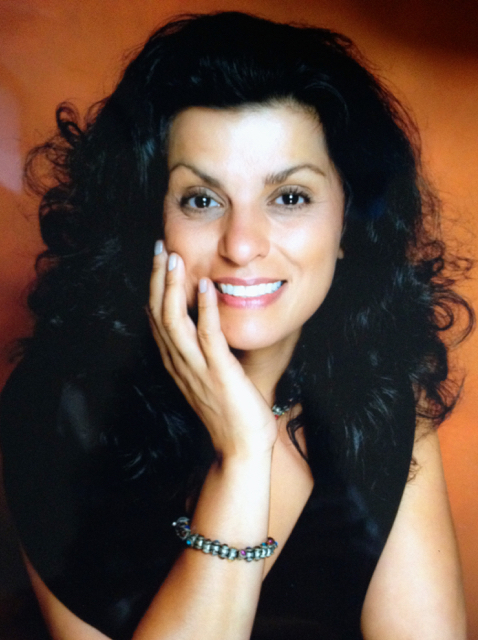 Thursday 10-10:45Raising the Bar on Letter Sound Skill Mastery with the Brain in Mind! (preK-1st)Prompt “deep-in-the-gut” ownership of the individual letters and accelerate learner-automaticity for both reading AND writing! Discover what research shows to be the best use for music with regard to skill mastery and instruction, and take away musical brainteasers and tricks for eliciting optimal (“flow state”) learning! These brain based teaching tools will change the game of literacy learning in your classroom and leave you armed and ready for Monday morning!1:30-3:00Hacking the Brain’s Affective Domain for Easy (and Early!) Access to the Hardest Reading and Writing Skills! (K-3)Journey through the brain's backdoor to access alternate neural pathways for accelerated, critical literacy skill mastery, and increase early learner-momentum in reading AND writing far beyond simple decoding! Hack into our brain's hardwired system for learning with instructional tools that target the affective (social-emotive) learning domain and take advantage of invaluable learning loopholes, rooted in our brain's own neural plasticity! These brain based teaching tools will change the game of literacy learning and leave you armed and ready for Monday morning!Friday11-11:45 (Keynote)Sneaking Learners through the Brain’s BackdoorUncover our brain’s best-kept secrets by hacking into its hardwired system for learning and taking advantage of the latest brain plasticity research! Discover why “what’s used together is fused together” in the brain, and explore new and alternative neural pathways for learning, through which critical literacy skills are more easily acquired. Join this journey through the brain’s backdoor and transform daily reading and writing instruction into a virtual playground for critical thinking and deep literacy learning with the brain in mind!1:30-3:15 (Repeat of Thursday workshop)Hacking the Brain’s Affective Domain for Easy (and Early!) Access to the Hardest Reading and Writing Skills! (K-3)Journey through the brain's backdoor to access alternate neural pathways for accelerated, critical literacy skill mastery, and increase early learner-momentum in reading AND writing far beyond simple decoding! Hack into our brain's hardwired system for learning with instructional tools that target the affective (social-emotive) learning domain and take advantage of invaluable learning loopholes, rooted in our brain's own neural plasticity! These brain based teaching tools will change the game of literacy learning and leave you armed and ready for Monday morning!